3GPP TSG-RAN WG4 Meeting # 99-e	R4-2107743Electronic Meeting, May. 19-27, 2021<Start of Change 1>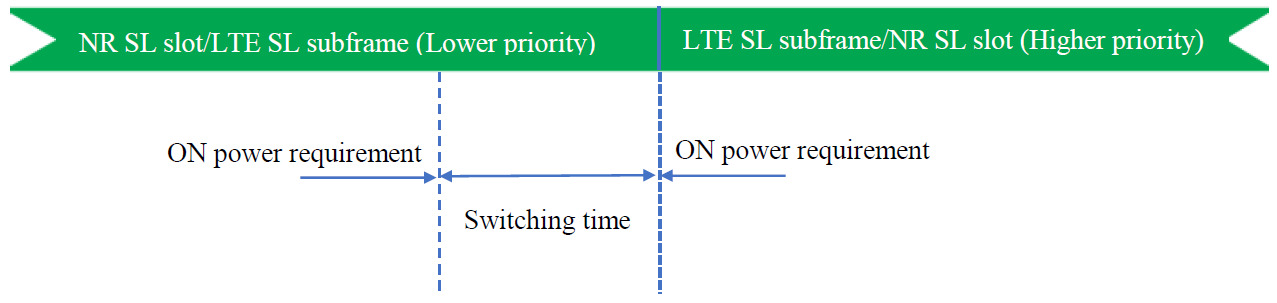 <End of Change 1>CR-Form-v12.1CR-Form-v12.1CR-Form-v12.1CR-Form-v12.1CR-Form-v12.1CR-Form-v12.1CR-Form-v12.1CR-Form-v12.1CR-Form-v12.1CHANGE REQUESTCHANGE REQUESTCHANGE REQUESTCHANGE REQUESTCHANGE REQUESTCHANGE REQUESTCHANGE REQUESTCHANGE REQUESTCHANGE REQUEST38.101-3CR0525rev1Current version:16.7.0For HELPon using this form: comprehensive instructions can be found at 
http://www.3gpp.org/Change-Requests.For HELPon using this form: comprehensive instructions can be found at 
http://www.3gpp.org/Change-Requests.For HELPon using this form: comprehensive instructions can be found at 
http://www.3gpp.org/Change-Requests.For HELPon using this form: comprehensive instructions can be found at 
http://www.3gpp.org/Change-Requests.For HELPon using this form: comprehensive instructions can be found at 
http://www.3gpp.org/Change-Requests.For HELPon using this form: comprehensive instructions can be found at 
http://www.3gpp.org/Change-Requests.For HELPon using this form: comprehensive instructions can be found at 
http://www.3gpp.org/Change-Requests.For HELPon using this form: comprehensive instructions can be found at 
http://www.3gpp.org/Change-Requests.For HELPon using this form: comprehensive instructions can be found at 
http://www.3gpp.org/Change-Requests.Proposed change affects:UICC appsMEXRadio Access NetworkCore NetworkTitle:	CR for TS 38.101-3, Time mask for NR V2X and LTE V2X switching in ITS bandCR for TS 38.101-3, Time mask for NR V2X and LTE V2X switching in ITS bandCR for TS 38.101-3, Time mask for NR V2X and LTE V2X switching in ITS bandCR for TS 38.101-3, Time mask for NR V2X and LTE V2X switching in ITS bandCR for TS 38.101-3, Time mask for NR V2X and LTE V2X switching in ITS bandCR for TS 38.101-3, Time mask for NR V2X and LTE V2X switching in ITS bandCR for TS 38.101-3, Time mask for NR V2X and LTE V2X switching in ITS bandCR for TS 38.101-3, Time mask for NR V2X and LTE V2X switching in ITS bandCR for TS 38.101-3, Time mask for NR V2X and LTE V2X switching in ITS bandCR for TS 38.101-3, Time mask for NR V2X and LTE V2X switching in ITS bandSource to WG:CATT, XiaomiCATT, XiaomiCATT, XiaomiCATT, XiaomiCATT, XiaomiCATT, XiaomiCATT, XiaomiCATT, XiaomiCATT, XiaomiCATT, XiaomiSource to TSG:RAN4RAN4RAN4RAN4RAN4RAN4RAN4RAN4RAN4RAN4Work item code:5G_V2X_NRSL-Core5G_V2X_NRSL-Core5G_V2X_NRSL-Core5G_V2X_NRSL-Core5G_V2X_NRSL-CoreDate:Date:Date:2021-05-10Category:FRelease:Release:Release:Rel-16Use one of the following categories:
F  (correction)
A  (mirror corresponding to a change in an earlier release)
B  (addition of feature), 
C  (functional modification of feature)
D  (editorial modification)Detailed explanations of the above categories can
be found in 3GPP TR 21.900.Use one of the following categories:
F  (correction)
A  (mirror corresponding to a change in an earlier release)
B  (addition of feature), 
C  (functional modification of feature)
D  (editorial modification)Detailed explanations of the above categories can
be found in 3GPP TR 21.900.Use one of the following categories:
F  (correction)
A  (mirror corresponding to a change in an earlier release)
B  (addition of feature), 
C  (functional modification of feature)
D  (editorial modification)Detailed explanations of the above categories can
be found in 3GPP TR 21.900.Use one of the following categories:
F  (correction)
A  (mirror corresponding to a change in an earlier release)
B  (addition of feature), 
C  (functional modification of feature)
D  (editorial modification)Detailed explanations of the above categories can
be found in 3GPP TR 21.900.Use one of the following categories:
F  (correction)
A  (mirror corresponding to a change in an earlier release)
B  (addition of feature), 
C  (functional modification of feature)
D  (editorial modification)Detailed explanations of the above categories can
be found in 3GPP TR 21.900.Use one of the following categories:
F  (correction)
A  (mirror corresponding to a change in an earlier release)
B  (addition of feature), 
C  (functional modification of feature)
D  (editorial modification)Detailed explanations of the above categories can
be found in 3GPP TR 21.900.Use one of the following categories:
F  (correction)
A  (mirror corresponding to a change in an earlier release)
B  (addition of feature), 
C  (functional modification of feature)
D  (editorial modification)Detailed explanations of the above categories can
be found in 3GPP TR 21.900.Use one of the following categories:
F  (correction)
A  (mirror corresponding to a change in an earlier release)
B  (addition of feature), 
C  (functional modification of feature)
D  (editorial modification)Detailed explanations of the above categories can
be found in 3GPP TR 21.900.Use one of the following releases:
Rel-8	(Release 8)
Rel-9	(Release 9)
Rel-10	(Release 10)
Rel-11	(Release 11)
Rel-12	(Release 12)
Rel-13	(Release 13)
Rel-14	(Release 14)
Rel-15	(Release 15)
Rel-16	(Release 16)Use one of the following releases:
Rel-8	(Release 8)
Rel-9	(Release 9)
Rel-10	(Release 10)
Rel-11	(Release 11)
Rel-12	(Release 12)
Rel-13	(Release 13)
Rel-14	(Release 14)
Rel-15	(Release 15)
Rel-16	(Release 16)Reason for change:Reason for change:The output power dynamics requirements for NR V2X should be introduced in TS 38.101-3. The output power dynamics requirements for NR V2X should be introduced in TS 38.101-3. The output power dynamics requirements for NR V2X should be introduced in TS 38.101-3. The output power dynamics requirements for NR V2X should be introduced in TS 38.101-3. The output power dynamics requirements for NR V2X should be introduced in TS 38.101-3. The output power dynamics requirements for NR V2X should be introduced in TS 38.101-3. The output power dynamics requirements for NR V2X should be introduced in TS 38.101-3. The output power dynamics requirements for NR V2X should be introduced in TS 38.101-3. The output power dynamics requirements for NR V2X should be introduced in TS 38.101-3. Summary of change:Summary of change:Add the output power dynamics requirements for NR V2X in clause 6.3E.Add the output power dynamics requirements for NR V2X in clause 6.3E.Add the output power dynamics requirements for NR V2X in clause 6.3E.Add the output power dynamics requirements for NR V2X in clause 6.3E.Add the output power dynamics requirements for NR V2X in clause 6.3E.Add the output power dynamics requirements for NR V2X in clause 6.3E.Add the output power dynamics requirements for NR V2X in clause 6.3E.Add the output power dynamics requirements for NR V2X in clause 6.3E.Add the output power dynamics requirements for NR V2X in clause 6.3E.Consequences if not approved:Consequences if not approved:The output power dynamics requirements for NR V2X would be missing.The output power dynamics requirements for NR V2X would be missing.The output power dynamics requirements for NR V2X would be missing.The output power dynamics requirements for NR V2X would be missing.The output power dynamics requirements for NR V2X would be missing.The output power dynamics requirements for NR V2X would be missing.The output power dynamics requirements for NR V2X would be missing.The output power dynamics requirements for NR V2X would be missing.The output power dynamics requirements for NR V2X would be missing.Clauses affected:Clauses affected:6.3E6.3E6.3E6.3E6.3E6.3E6.3E6.3E6.3EYNOther specsOther specsX Other core specifications	 Other core specifications	 Other core specifications	 Other core specifications	TS/TR ... CR ... TS/TR ... CR ... TS/TR ... CR ... affected:affected:X Test specifications Test specifications Test specifications Test specificationsTS 38.521-3TS 38.521-3TS 38.521-3(show related CRs)(show related CRs)X O&M Specifications O&M Specifications O&M Specifications O&M SpecificationsTS/TR ... CR ... TS/TR ... CR ... TS/TR ... CR ... Other comments:Other comments:This CR's revision history:This CR's revision history:Revision of R4-2109045Revision of R4-2109045Revision of R4-2109045Revision of R4-2109045Revision of R4-2109045Revision of R4-2109045Revision of R4-2109045Revision of R4-2109045Revision of R4-2109045